New Zealand Cardiac MedalTerms of ReferenceAt the discretion of the NZ Committee, the New Zealand Cardiac Medal may be awarded to a member of the Cardiac Society who has made an outstanding contribution in New Zealand by making heart care better for New Zealanders.TimetableAttached: Nomination Form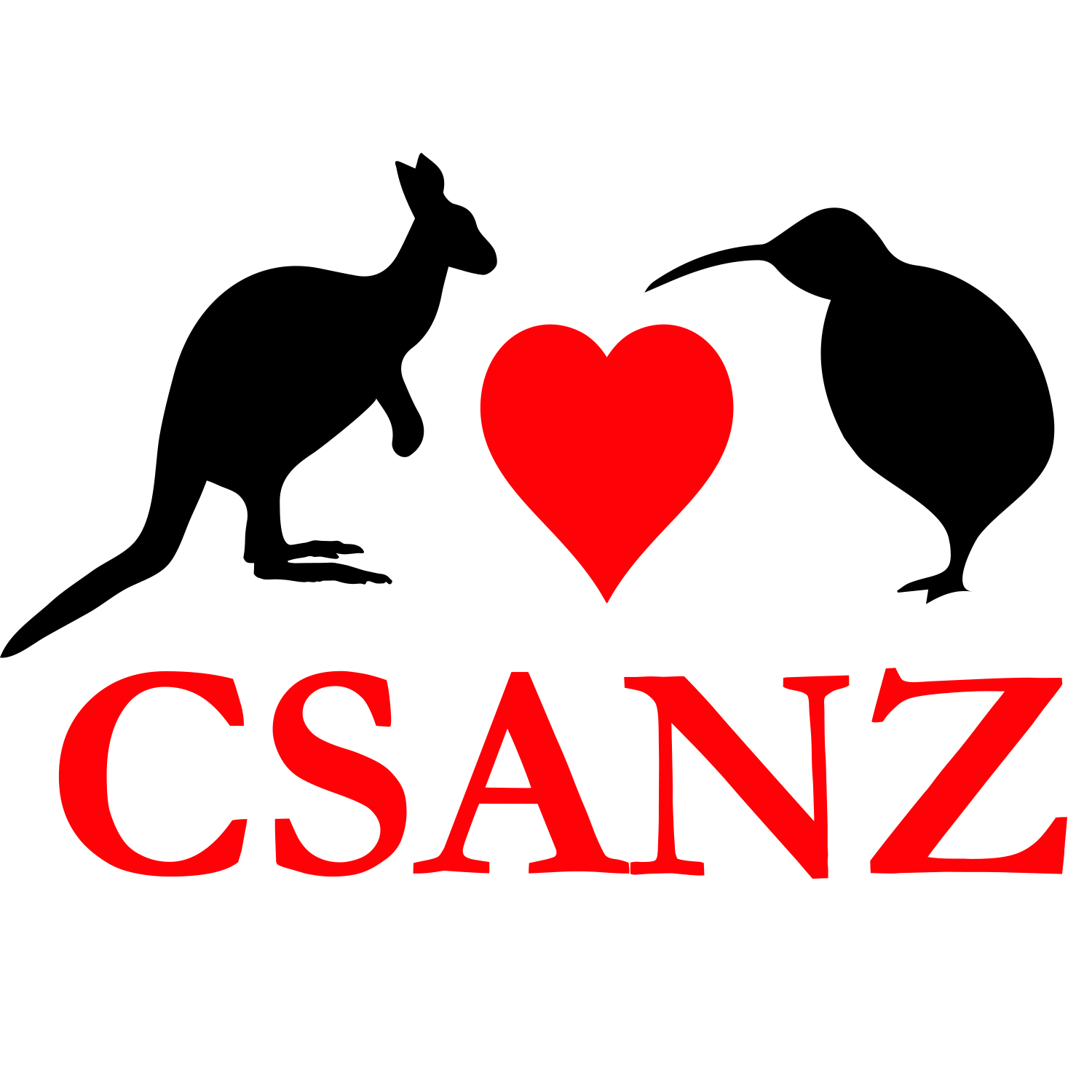 CARDIAC SOCIETY OF AUSTRALIA AND NEW ZEALANDNomination Form: Recipient of the New Zealand Cardiac MedalAs a member of the Society, you are invited to submit a nomination for a recipient of the New Zealand Cardiac Medal. Return your nomination and cover letter to the Executive Officer by 
1 February to info@cardiacsociety.org.nzI hereby wish to nominate ____________________________________________________ 				           Nominee (please print)The nomination is proposed by _________________________________________________	         				Proposer (please print)The nomination is seconded by ___________________ _____________________________	         				Seconder (please print)_______________________________		___________________________________(Proposer to Sign)				(Seconder to Sign)Date:  	______________________Send by email to info@cardiacsociety.org.nzThe New Zealand Committee will confirm the successful nominee, and the recipient will receive the award at the Annual Scientific Meeting.Nominations to include a cover letter outlining the significance and impact of the nominee’s work; and confirming that the nominee is willing to be considered for the award and will be attending the NZ ASM in the year concerned.DecemberNominations called for from members of the Society1 FebruaryFinal date for submission of nominationsMarch 2024NZ Committee confirm recipient2024 ASMMedal awarded at opening ceremony of the ASM by the Chair